                                                                                                  Objednávka č.: 41/2017/huj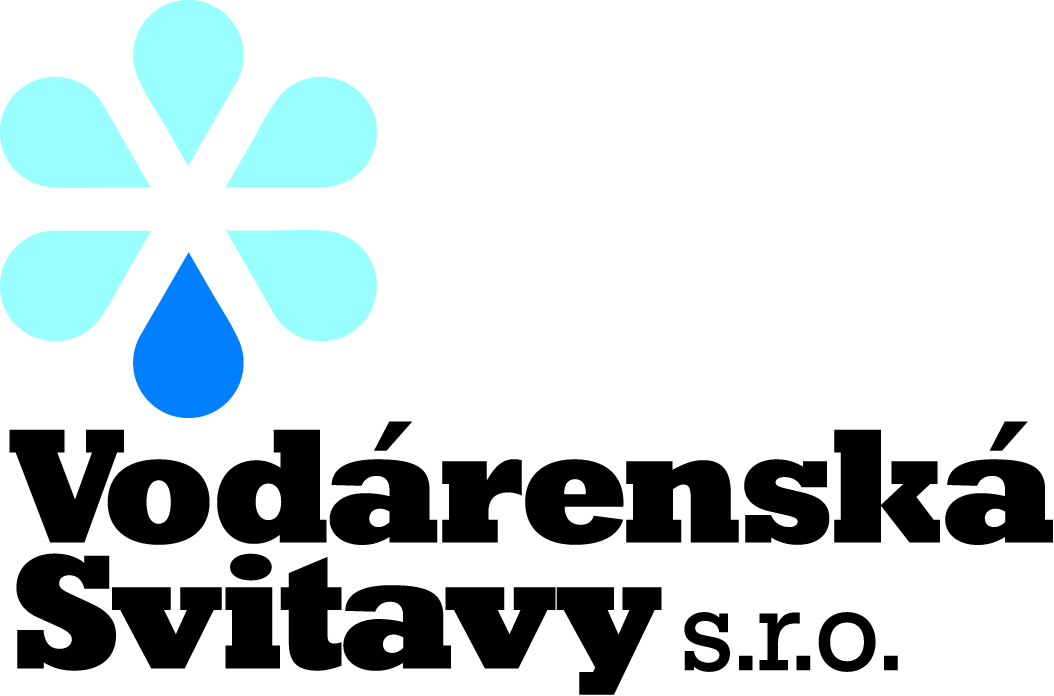 Pavel KořínekU Stadionu 1206/40568 02 SvitavyIČ: 46404058DIČ: CZ6701291245V Hradci nad Svitavou dne 19. května 2017Objednávka objednáváme u Vás sečení ploch vodojemů, čerpacích stanic a vrtů včetně 1 m širokého pásu podél oplocení z vnější strany, o celkových výměrách: 31 347 m2 strojní sečení (mulčování)11 722 m2 ruční sečení (s pohrabáním a odvozem)Platnost objednávky - květen, červen 2017.Cena bez DPH:	60 500,00 KčPozn.:Objednavatel prohlašuje, že je registrovaný jako plátce daně z přidané hodnoty v ČR a na výše uvedenou dodávku bude aplikován režim přenesení daňové povinnosti dle § 92e zákona o DPH. Dodavatel je povinen vystavit daňový doklad s náležitostmi dle § 92a/2 zákona o DPH.Požadujeme, aby fakturace byla prováděna dle jednotlivých kódů klasifikace produkce      Z-CPA a plnění podléhající režimu přenesení daňové povinnosti bylo fakturováno samostatně.Fakturační údaje a místo dodání:Vodárenská Svitavy s.r.o.Hradec nad Svitavou 494569 01  Hradec nad SvitavouTel.: IČ: 27549704DIČ: CZ27549704Č.ú.: …………………………..          Jaromír Hurych                                                                                                               jednatel společnostiAkceptuji tuto objednávku a souhlasím s jejími podmínkami.Pavel Kořínek, U Stadionu 1206/40, 56802 SvitavyDne : …………..                               Podpis : ………………………….